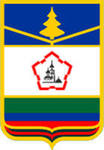 	БРЯНСКАЯ ОБЛАСТЬ, ПОЧЕПСКИЙ РАЙОНМуниципальное бюджетное общеобразовательное учреждение«Доманичская основная общеобразовательная школа»243407, Брянская область, Почепский район, с. Доманичи, ул. Бардашёвка, 6-а. тел. 8 (48345) 5-57-24, 3-02-62 (бухг.) Е-маil: domanshool@yandex.ruИНН/КПП 3224005674/322401001, р/с 03234643156440002700 отделение Брянск Банка России// УФК Брянской области г. Брянск, к/с 40102810245370000019, БИК 011501101, ОКАТО 15244840001, ОКПО 22335735, ОГРН 1023200931566ИК 041501001, ОКАТО 15244840001, ОКПО 22335735, ОГРН 1023200931566Приказ   № 114по МБОУ «Доманичская ООШ»от 16 сентября 2021 годаОб организации работы по повышению функциональной грамотности обучающихсяв 2021-2022 учебном годуВо исполнение комплекса мер, направленных на формирование функциональной грамотности обучающихся, в рамках реализации мероприятий национального проекта «Образование» в 2021-2022 учебном году, на основании приказа департамента образования и науки Брянской области № 1306 от 14.09 2021 года, приказа отдела образования и администрации Почепского района от 17.09.2021 г. № 143-о «Об организации работы по повышению функциональной грамотности обучающихся в 2021-2022 учебном году»Приказываю:Утвердить школьный план мероприятий, направленных на формирование и оценку функциональной грамотности обучающихся МБОУ «Доманичская ООШ», на 2021-2022 учебный год (Приложение № 1).Определить ответственным в МБОУ «Доманичская ООШ» за вопросы формирования функциональной грамотности обучающихся школы Рассоленко Т.Г., ответственную за ВР, ответственным за методическое сопровождение формирования функциональной грамотности обучающихся школы ответственную за УВР Нутрикову Н.В.Определить ответственными  в МБОУ «Доманичская ООШ» за методическое сопровождение формирования отдельных направлений функциональной грамотности обучающихся школы следующих педагогических работников:
- читательская грамотность – учитель русского языка и литературы Михаленко Е.М.;
- математическая грамотность – учитель математики Нутрикова Н.В.;
- естественно-научная грамотность – учитель химии и биологии Мельникова Л.В.;
- финансовая грамотность – учитель информатики Нутрикова Н.В.;
- глобальные компетенции – учитель географии Скателова Е.Ф.;
- креативное мышление – учитель ИЗО Мельникова Л.В.Ответственной за УВР Нутриковой Н.В.:
- обеспечить разработку и утверждение планов мероприятий, направленных на формирование и оценку функциональной грамотности обучающихся на 2021-2022 учебный год до 20 сентября 2021 года;
- обеспечить работу школы по внедрению в учебный процесс банка заданий для оценки функциональной грамотности, разработанных ФГБНУ «Институт стратегии развития образования Российской академии образования» до 20 сентября 2021 года;
- организовать формирование баз данных обучающихся 8-9 классов, а также учителей, участвующих в формировании функциональной грамотности обучающихся 8-9 классов, до 26 сентября 2021 года;
- направить базу данных обучающихся 8-9 классов, а также учителей, участвующих в формировании функциональной грамотности обучающихся 8-9 классов, в отдел образования до 27 сентября 2021 года.Пройти курсы повышения квалификации по вопросам функциональной грамотности педагогическим работникам, участвующим в формировании функциональной грамотности, до 27 сентября 2021 года.Контроль за исполнением настоящего приказа оставляю за собой.Директор школы:                          /Погуляева А.А./